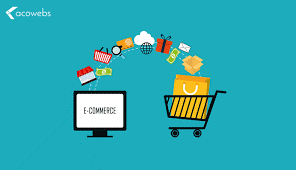 CourseSupply Chain Management IObjectivesDefine eCommerceAnalyze the growth of eCommerceDescribe how eCommerce has changed traditional supply chainsAnalyze how continual changes in technology have affected delivery of goods and services in both BTB/BTC segments of the supply chainTN State CTE StandardsTrends #22: Describe how eCommerce has changed traditional supply chains. Analyze how continual changes in technology have affected the delivery of goods and services in both the business-to-business and business-to-consumer segments of the supply chain.Essential QuestionsHow is eCommerce similar to traditional commerce? Different?How is eCommerce affecting lives today and how will it affect them in the future?How do you think this influence on consumers might influence local stores or small businesses?How can future technology affect eCommerce?  How will the continued growth of eCommerce affect transportation? Affect warehousing needs?Duration2 weeks* All activities and PowerPoint are located on my website (bkavass.weebly.com) *ACTIVITIESACTIVITIESACTIVITIESACTIVITIESAssignmentDueDateDate CompletedGradeE-Commerce PPTE-Commerce Vocabulary PPTActivity: E-Commerce WebQuestCase Study: Girl Scout Cookie Sales Go Digital and Milk E-Commerce InnovationCase Study: How Amazon is Changing Supply Chain ManagementActivity: Amazon Presence in TNReading: E-Commerce Spurring Changes for Logistics ManagersActivity: What am I? (Vocabulary Review)Quiz: E-Commerce VocabularyReading: How Covid-19 is Changing the E-Commerce Supply ChainProject: Impact of E-Commerce on Shipping and Transportation Infographic